Personal Details: 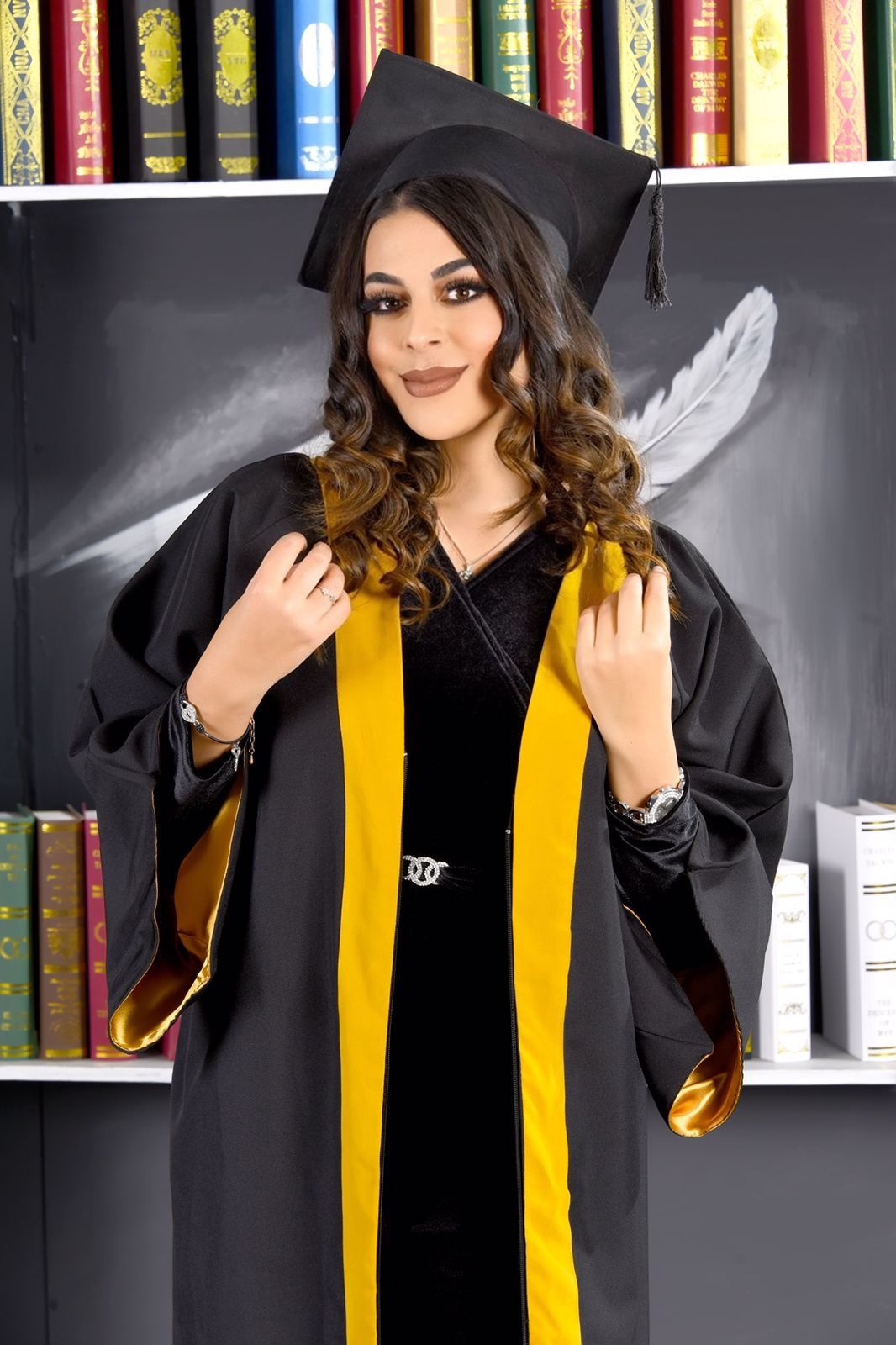 Name:Dania Moaiad RayyanDate of Birth:	10/11/2000Address:Amman –Tla'Al-AliNationality:	JordanianSex:femaleTele phone:	0795998427E-mail:drayyan93@gmail.comEducation:-Bachelor's degree of general Biology science / university of Jordan 2022/2023.-certificate/ license to practice the profession in medical laboratory /university of Jordan 2022/2023Courses and workshops:-- research committee workshop.-human development course workshop.-how to think positive and how to achieve your goals workshop-skincare course at el esraa hospital .-nutrition course at Jordanian society for food and nutrition .-preparation of materials microbiology course at university of Jordan.Languages:-*Arabic:- Mother tongue.* English(very Good).Work experience:-1-promotion at many companies.2-beauty advisor at pharmacy one.3- giving organic chemistry lessons.4- giving biology lessons and lectures for national and international systems. 5-science teacher in the international section in sands national school .Skills:-Good knowledge of using desktop applications of computer. Good of communication with customers and gain their satisfaction.Working with team spirit.Excellent of interpersonal skills.Team Management. Thank You.str